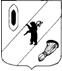 КОНТРОЛЬНО-СЧЕТНАЯ КОМИССИЯ ГАВРИЛОВ-ЯМСКОГО МУНИЦИПАЛЬНОГО РАЙОНА                                    152240, Ярославская область, г. Гаврилов-Ям, ул. Советская, д. 51___________________________________________________________________________________       Заключение  на проект  решения Муниципального Совета   Шопшинского сельского поселения  « О  бюджете Шопшинского сельского поселения  на 2015 год и плановый период 2016 и 2017 годов»      Заключение Контрольно-счетной комиссии Гаврилов-Ямского муниципального района на проект  решения Муниципального Совета Шопшинского сельского поселения  « О  бюджете Шопшинского сельского поселения на 2015 год и плановый период 2016 и 2017 годов» подготовлено в соответствии с требованиями Бюджетного кодекса Российской Федерации, Положения «О бюджетном процессе в Шопшинском сельском поселении», утвержденного Муниципальным Советом от 20.11.2013г. №  154  и Положения «О Контрольно-счетной комиссии Гаврилов-Ямского муниципального района», утвержденного Решением Собрания представителей Гаврилов-Ямского муниципального района  от 20.12.2012г. № 35.1. Общие положения        Проект бюджета Шопшинского сельского поселения  составляется и утверждается сроком на три года (очередной финансовый год и плановый период), что соответствует п.4 ст.169 Бюджетного кодекса Российской Федерации и п.1 ст.4  Положения о бюджетном процессе в Шопшинском сельском поселении (далее Положение).          Проект  решения Муниципального Совета Шопшинского сельского поселения  « О  бюджете Шопшинского сельского поселения на 2015 год и плановый период 2016 и 2017 годов»   (далее – проект решения) внесен на рассмотрение  Муниципального Совета Шопшинского сельского поселения  13.11.2014г.,  в сроки  установленные частью 1 статьи 185 БК РФ, пункта 3 статьи 33 Положения.        Направлен в Контрольно-счетную комиссию Гаврилов-Ямского муниципального района 13.11.2014г. (письмо от 13.11.2014 г. № 126).В соответствии с пунктом 5 статьи 33 Положения о бюджетном процессе в Шопшинском сельском поселении, одновременно с проектом решения о бюджете в Муниципальный Совет представляются документы и материалы, предусмотренные статьей 184.2 БК РФ. На рассмотрение Муниципального Совета представлены следующие документы и материалы:- пояснительная записка к проекту решения;- приложения с распределением бюджетных ассигнований по разделам и подразделам классификации расходов бюджетов;- постановление Администрации Шопшинского сельского поселения от 28.08.2014г. № 92 «Об утверждении основных направлений бюджетной и налоговой политики Шопшинского сельского поселения на 2016 год и на плановый период 2016 и 2017 годов»;- информация об предварительных итогах социально-экономического развития Шопшинского сельского поселения  за 10 месяцев 2014 года и ожидаемые итоги социально-экономического развития  за 2014 год; - постановление Администрации  от 25.08.2014 г. № 89 «О прогнозе социально-экономического развития Шопшинского сельского поселения на 2015-2017 годы»;- постановление Администрации Шопшинского сельского поселения  от 11.11.2014 № 123 «Об утверждении среднесрочного финансового плана Шопшинского сельского поселения на 2015-2017 годы»;- оценка ожидаемого исполнения бюджета на 2014 год;-  паспорта муниципальных программ.Рассматриваемый проект соответствует нормам статьи 184.1 Бюджетного Кодекса РФ. Решений о предоставлении налоговых льгот, муниципальных гарантий на 2014 год не принималось.2.  Параметры прогноза исходных показателей принятых для составления  проекта   бюджета   на   2015  год и на плановый период 2016-2017 годовВ соответствии со ст.172 БК РФ составление  проекта   бюджета  Шопшинского сельского поселения  основывается:на Бюджетном послании Президента Российской Федерации Федеральному Собранию от 13.06.2013 года «О бюджетной политике в  2014  - 2016 годах»;на прогнозе социально-экономического развития  Шопшинского сельского поселения   на  2015 год и плановый период 2016 -2017 годов;на основных направлениях бюджетной и налоговой политики Шопшинского сельского поселения  на  2015 год и плановый период 2016 -2017 годов;Прогноз социально-экономического развития Шопшинского сельского поселения  на 2015 год и плановый период  2016-2017 годы одобрен постановлением Администрации  Шопшинского сельского поселения  от 25.08.2014 г. № 89.        Согласно п. 1 ст. 169 БК РФ  проект бюджета составляется на основе прогноза социально-экономического развития в целях финансового обеспечения расходных обязательств. Состав прогноза соответствует ст. 173.3, 173.4 БК РФ.       Постановлением  Администрации Шопшинского сельского поселения    от 25 августа 2014г. № 88 «Об утверждении Плана разработки бюджета Шопшинского сельского поселения  на 2015 год и плановый период 2016-2017 годов» срок разработки прогноза социально-экономического развития Шопшинского сельского поселения  на 2015 год и плановый период 2016-2017 годов установлен до 25 августа 2014г.    Установленные сроки разработки документа соблюдены, что  соответствует  ст. 169 БК РФ.         Согласно статье 37 Бюджетного кодекса принцип достоверности бюджета означает надежность показателей прогноза социально-экономического развития соответствующей территории и реалистичность расчета доходов и расходов бюджета.  Прогноз социально-экономического развития  бюджета  Шопшинского сельского поселения  разработан в соответствии с требованиями Бюджетного Кодекса Российской Федерации, Порядка разработки  прогноза социально-экономического развития Ярославской области на 2015 год и плановый период 2016-2017 годы.   Прогноз сформирован в двух вариантах развития. Использованы макроэкономические показатели по второму варианту развития, который исходит из более благоприятных внешних и внутренних условий развития экономики и социальной сферы.  Среднесрочный финансовый план Шопшинского сельского поселения на 2015-2017 годы, утвержден постановлением Администрации Шопшинского сельского поселения  от 11.11.2014 № 123. В плане разработки бюджета поселения установлен срок – до 15.11.2014г.      Установленные сроки разработки документа соблюдены, что  соответствует  ст. 169 БК РФ. 3. Основные направления бюджетной и налоговой политики Шопшинского сельского поселения  на 2015 год и плановый период 2016 -2017 годовОсновные направления бюджетной и налоговой политики  Шопшинского сельского поселения  на  2015 год и плановый период 2016 -2017 годов определены в соответствии с основными направлениями бюджетной политики, сформулированными в Бюджетном послании Президента Российской Федерации Федеральному собранию, требованиями Бюджетного кодекса Российской Федерации, а также с учетом основных задач, определенных Указом Губернатора области от 12.08.2013г. № 423 «Об основных направлениях бюджетной и налоговой политики Ярославской области на 2014 год и плановый период 2015-2016 годов».Основной целью бюджетной политики в Российской Федерации является повышение эффективности расходов и переориентации бюджетных ассигнований в рамках существующих бюджетных ограничений на реализацию приоритетных направлений государственной политики, проведение социально-экономических преобразований, направленных на повышение эффективности деятельности всех участников экономических отношений, достижение измеримых, общественно значимых результатов, наиболее важные из которых установлены указами Президента Российской Федерации от 7 мая 2012 г.Основные направления бюджетной и налоговой политики Ярославской области на 2015 год и на плановый период 2016 и 2017 годов определяют стратегию Правительства области в части доходов, расходов бюджета, межбюджетных отношений и долговой политики. Основная цель - эффективное решение текущих задач и задач развития в соответствии с концепцией социально-экономического развития Ярославской области в условиях ограниченности бюджетных ресурсов.Основные направления бюджетной и налоговой политики Шопшинского сельского поселения  2015 год и плановый период 2016 и 2017 годов утверждены постановлением Администрации Шопшинского сельского поселения  от  28.08.2014г. № 92.Постановлением Шопшинского сельского поселения  от 25.08.2014 № 88 «Об утверждении плана разработки бюджета Шопшинского сельского поселения  на 2015 год и плановый период 2016-2017 годов»  срок разработки основных направлений бюджетной и налоговой политики Шопшинского сельского поселения  на 2015 год и плановый период 2016-2017 годов установлен  до 01.09.2014г.           Основные цели  бюджетной политики на 2015 год и плановый период 2016-2017 годов:Развитие стратегических отраслей.Формирование благоприятного инвестиционного климата.Обеспечение привлечения инвестиций в экономику поселения в объеме, необходимом для решения задач социально-экономического развития.Создание условий для опережающего развития малого и среднего бизнеса в поселении.Развитие инфраструктуры, как основы для экономического и социального развития поселения.Обеспечение экологически безопасных условий для проживания жителей поселения.Обеспечение эффективности муниципального управления в поселении.4. Общая характеристика проекта бюджета Шопшинского сельского поселения  на 2015 год и плановый период 2016-2017 годовПунктами 1,2 проекта решения предлагается утвердить следующие показатели основных характеристик бюджета района на 2015 год и плановый период 2016-2017 годов: 1) прогнозируемый общий объем доходов   определен на 2015 год в сумме 17 307 000 рублей;на 2016 год – 12 268 550 рублей, на 2017 год – 12 368 500 рублей.2) общий объем расходов бюджета поселения 2015 год в сумме 17 307 000  рублей;На 2016 год – 12 268 550,0 рублей, на 2017 год – 12 368 500 рублей.3) общий объем дефицита бюджета поселения на 2015 год в сумме  0 рублей.Пунктом  12  утверждается размер резервных фондов Администрации Шопшинского сельского поселения  на 2015г.  в сумме  100 000 рублей, на 2016 год в сумме 40 000   рублей, на 2017 год в сумме 40 000   рублей, что не противоречит п. 3 ст. 81 Бюджетного кодекса РФ.Пунктом 11  устанавливается предельный объем муниципального  долга бюджета поселения.    Прогнозируемые показатели на 2015 год и плановый период 2016-2017 годов бюджета поселения представлены в Таблице № 1.          Прогноз основных характеристик бюджета Шопшинского сельского поселения  на 2015 год и плановый период 2016-2017 годов    		                                                                                                                                                                                       Таблица №1                                     Доходы бюджета поселения на 2015 год планируются в объеме 17 307 тыс. руб., со снижением по сравнению с ожидаемым исполнением 2014 года на  7 848 тыс.руб. или 31,1%.     В 2016 году доходы бюджета прогнозируются в объеме 12 268,5 тыс. руб. с  снижением по сравнению с 2015 годом на 5038,0 тыс.руб.     В 2017 году – 12 368,5  тыс.руб. или с увеличением по сравнению с 2016 годом на 100,0  тыс. руб.5.  Анализ проекта доходной части бюджета Шопшинского сельского поселения  на 2015 год и плановый период 2016-2017 годы        5.1. Доходы  бюджета  поселения  на   2015  год определялись исходя из прогноза социально-экономического развития Ярославской области на 2015 год и плановый период 2016-2017 годы и прогноза социально- экономического развития Шопшинского сельского поселения  на 2015 год и плановый период 2016-2017гг.,  динамики налоговых поступлений, с учетом роста фонда оплаты труда,  а также с учетом изменений, внесенных в федеральное бюджетное и налоговое законодательство и законодательство Ярославской  области.        При оценке налоговых и неналоговых доходов учитывается максимально возможный уровень собираемости налогов, поступление недоимки прошлых периодов, реструктуризация задолженности юридических лиц, а также меры по совершенствованию администрирования.       В проекте бюджета доходы на 2015 год планируются в сумме:- 2015 год:  17 307 000  рублей  (снижение к уровню 2014 года  на 31 %),- 2016 год:  12 268 550 рублей (снижение к уровню 2015 года  на  29 % ),- 2017 год:   12 368 500 рублей (увеличение к уровню 2016 года на  0,8%).      Нестабильная динамика доходов бюджета объясняется, как планируемыми существенными колебаниями безвозмездных поступлений, так и снижением собственных доходов.      Динамика предлагаемых назначений по доходам бюджета поселения   на 2015 год  и плановый период 2016-2017 годы по видам доходов приведены в таблице № 2.	Таблица № 2Динамика доходов бюджета Шопшинского сельского поселения  на 2015 год плановый период 2016-2017 годытыс. рублей       В  2015 году планируется снижение  собственных доходов бюджета (без учета доходов, полученных бюджетом в виде безвозмездных поступлений) по сравнению с соответствующим предыдущим годом на  11,2        % ( по налоговым доходам снижение на 25,0% , по неналоговым рост в 2,5 раза),  на 2016 год запланирован прирост в размере 6,5 %, на 2017 год собственные доходы бюджета (без учета доходов, полученных бюджетом в виде безвозмездных поступлений) остаются на уровне 2016 года.      Безвозмездные поступления в бюджет поселения в 2015 году планируются в размере 9954 тыс.рублей, что составляет 61,5 % от уровня ожидаемого поступления  2014 года.  Данное снижение обусловлено отсутствием на момент разработки проекта решения данных по размеру ряда субсидий из вышестоящих бюджетов. 
 5.2. Анализ планирования доходной части бюджета в разрезе источников доходов представлен в Таблице № 3.Анализ планирования доходной части бюджета  в разрезе источников доходов	                                                                                   Таблица № 3      5.3.  В структуре налоговых источников доходов  бюджета поселения  на 2015 год традиционно преобладает земельный налог – 61,0%. Планируемые поступления на 2015 год – 4493,0 тыс. рублей, на уровне  показателя 2014 года.        Прогноз зачисления налога на доходы физических лиц ( далее НДФЛ) на 2015 год  - 565,0 тыс.руб., норматив зачисления  2% , вместо 10 % в 2014 году.          Для расчета прогноза поступления налога использовались  фактические данные по фонду заработной платы бюджетных учреждений  и сельскохозяйственного предприятия, осуществляющих свою деятельность на территории сельского поселения.          Доля НДФЛ в общем объеме налоговых доходов бюджета поселения в 2014 году составит 7,7%.           Акциз на нефтепродукты рассчитывался в зависимости от протяженности автомобильных дорог, расположенных на территории поселения и составит на 2015 год – 771 тыс. рублей, на 2016 год – 992,0 тыс. рублей, на 2017 год – 803 тыс. рублей.          Ожидаемое поступление и прогноз на 2015г по единому сельскохозяйственному налогу рассчитаны  исходя из собранной  информации от сельхозпредприятий - плательщиков налога .              Ожидаемое поступление за 2014г- 91,0 тыс.руб.; прогноз на 2014г - 45 тыс.руб.; Поступления налога в 2016-2017 году   5.4.          Неналоговые доходы бюджета поселения на 2015 год увеличатся в 2,5 раза по сравнению с ожидаемым поступлением 2014 года и составят  - 861,0 тыс.рублей;на 2015 год – 863,0 тыс.рублей, на 2017 год – 863,0 тыс. рублей.            Наибольший удельный вес в структуре прогнозируемых неналогвых доходов    -  Доходы, получаемые в виде арендной платы за земельные участки – 85,3%. и составляют 735,0 тыс. рубле, что на уровне ожидаемого поступления 2014 года. Расчет произведен на основании заключенных договоров аренды, ставок арендной платы, прогнозируемых сумм дохода в части использования земельных участков, расположенных в границах поселений, государственная собственность на которые не разграничена.5.5.  Безвозмездные поступления сельского поселения    Проектом бюджета поселения по группе доходов «Безвозмездные поступления»  прогнозируются трансферты в объеме:• на 2015 год - в 9954,0тыс. рублей, с сокращением поотношению к:- к  утвержденным назначениям  на 2014 год – на  6208тыс. рублей или на 38,5%,- ожидаемым за 2014 год поступлениям - на 6208 тыс. рублей или на 38,5%,  • на плановый период:- 2016 года - в сумме 4435,5 тыс. рублей или с сокращениемпрогнозируемых на 2015 год показателей на 5518,5 тыс. рублей или на 55,5 %;- 2017 года - в сумме  4526,5 тыс. рублей, что незначительно большезапланированных на 2015 год показателей  на 91,0 тыс. рублей или на 2,0 %.     Сокращение прогнозируемых межбюджетных трансфертов обусловлено тем, что на момент формирования проекта «О бюджете Шопшинского сельского поселения  на 2015 год и на плановый период 2016 и2017 годов» отсутствовали    данные по распределению  некоторых  субсидий  и субвенций.6.  Анализ проекта расходной части бюджета Шопшинского сельского поселения на 2015 год и плановый период 2016-2017 годы6.1. Проектом решения расходы бюджета поселения на 2015 год планируются в сумме 17 307,0 тыс. руб.,  на 2016 год – 12 268,5 тыс. руб., на 2017 год – 12 368,5тыс. руб.В 2015 году планируется снижение объема расходов бюджета поселения по сравнению с решением  о  бюджете поселения  на 2014 год  на 7003,0 тыс. руб., или на 28,8 %  (Приложение 1). В соответствии с Федеральным законом от 07.05.2013 № 104-ФЗ «О внесении изменений в Бюджетный кодекс Российской Федерации и отдельные законодательные акты Российской Федерации в связи с совершенствованием бюджетного процесса» расходная часть бюджета района на 2014 – 2016 годы сформирована в рамках муниципальных программ  (далее – программы).На реализацию муниципальных программ Шопшинского сельского поселения  запланировано – 12 922,0 тыс.рублей, непрограммные расходы составят  - 4 385,4 тыс. рублей.Уменьшение бюджетных ассигнований по сравнению с действующей редакцией решения о бюджете поселения на 2015 год планируется по следующим направлениям:- национальная оборона – на 6,2%;- национальная экономика – на 16,7%;- жилищно-коммунальное хозяйство – на 52,4 %;-  образование – на  15,2%;- культура, кинематография – на 17,9%;- социальная политика – на 78,2 %;Следует отметить, что в течение финансового года плановые расходы по таким разделам, как «жилищно-коммунальное хозяйство», «социальная политика» и т.д. имеют тенденцию к увеличению по мере поступления дополнительных средств из районного бюджета. Рост расходов относительно планового уровня 2014 года планируется по следующим направлениям:- физическая культура и спорт – в 2,4 раза;- Национальная безопасность и правоохранительная деятельность – в 3 раза;- общегосударственные вопросы на 4,2%.Анализ ведомственной структуры расходов, показывает, что в 2015 году расходы бюджета поселения будет осуществлять 1 главный распорядитель бюджетных средств – Администрация Шопшинского сельского поселения. Расходы на содержание органов местного самоуправления предусмотрены в пределах норматива формирования расходов на содержание ОМС, установленные постановлением Правительства Ярославской области от 24.09.2008г. № 512-п  (в ред. от 27.06.2014№ 618-п) и составляют 4217,0 тыс. рублей. Общие расходы на содержание ОМС состоят из норматива расходов на содержание органов местного самоуправления – 3834,0 тыс. руб. и дополнительного нратива расходов  - 383,0 тыс. руб.( 10% от от норматива расходов).6.2. Муниципальные программы Шопшинского сельского поселенияСогласно приложению к проекту бюджета «Расходы бюджета муниципального района по целевым статьям (государственным программам и непрограммным направлениям деятельности) и группам видов расходов классификации расходов бюджетов Российской Федерации на 2015 год» программная часть бюджета поселения  на 2015 год запланирована в сумме 12 921 600 руб., что составляет 74,7 % от всех расходов бюджета поселения, и состоит из 6 муниципальных программ Шопшинского сельского поселения. На 2016 год расходы на муниципальные программы предусмотрены в сумме 7941000 руб. или 64,7 % от всех расходов бюджета, в 2017 году соответственно 8048000 руб. или – 65,0 %.Требования пункта 2 статьи 172 Бюджетного кодекса РФ  (в ред. Федерального закона от 26.04.2007 № 63-ФЗ) устанавливают, что составление проекта бюджета основывается, в том числе и на госпрограммах. Указом Губернатора Ярославской области от 12.08.2013 № 423 "Об Основных направлениях бюджетной и налоговой политики Ярославской области на 2014 год и на плановый период 2015 и 2016 годов" установлен переход к формированию программного бюджета, а также обоснована необходимость «переходного периода» для формирования и утверждения госпрограмм Ярославской области (до конца 2014 года).           Постановлением  Администрации Шопшинского сельского поселения  от 08.11.2013  №  122  утвержден перечень муниципальных программ, который является основным нормативно-правовым актом  для формирования программного бюджета на 2014-2016 годы.            Сравнительный анализ Перечня утвержденных муниципальных программ и программ, включенных в Приложение 4 к проекту бюджета сельского поселения  показал, что муниципальные программы, указанные в Приложении 4 к проекту бюджета, соответствуют утвержденному Перечню.В соответствии со статьями 21,154 Бюджетного кодекса РФ, п.4.1. Приказа Минфина России от 01.07.2013 № 65н «Об утверждении Указаний о порядке применения бюджетной классификации Российской Федерации» распоряжение Администрации Шопшинского сельского поселения 30.10.2013 № 12 утвержден Порядок формирования целевых статей расходов бюджета и Перечень программных и непрограммных расходов.Согласно статьи 179 БК РФ постановлением Администрации Шопшинского сельского поселения от 08 ноября 2013г. № 119  утвержден Порядок разработки, реализации  и оценки эффективности  муниципальных программ Шопшинского сельского поселения.Установлены нарушения при разработке:I. В Приложении «Ожидаемое исполнение прогнозируемых доходов и расходов Шопшинского сельского поселения на 2014 год»:По коду бюджетной классификации 856 111 09045 00 0000 120 в Графе «Ожидаемое исполнение за 2014 год» следует ставить сумму 46 100 рублей, вместо  43 900,0 руб.По коду раздела 0500допущена арифметическая ошибка: вместо суммы  8 232 771,0 руб. следует указывать сумму 9 746 470,0 рублей. В ходе проверки приложение исправлено.II. В  Приложении 4 к проекту бюджета поселения:Код целевой классификации 24.1.1027  указанный в приложении 4 к проекту бюджета не включен в Перечень кодов целевых статей расходов, утвержденный постановлением Администрации Шопшинского сельского поселения 30.10.2013 № 12.III. В пункте 2 проекта Решения допущена опечатка: вместо «2017 год», следует указать «2016 год».Выводы 1. Проект бюджета Шопшинского сельского поселения  на 2015 год и плановый период 2016-2017 годов разработан и внесен в Муниципальный Совет Шопшинского сельского поселения  соответствии с  Бюджетным  Кодексом, Положением о бюджетном процессе в Шопшинском сельском поселении.2. В соответствии с п. 2 ст. 169 БК РФ, проект  бюджета был составлен в порядке, установленном постановлением  Администрации  Шопшинского  сельского поселения от 25.08.2014 № 88 «Об утверждении плана разработки  проекта бюджета Шопшинского сельского поселения на 2015 год и плановый период 2016-2017 годов».3. Доходы бюджета поселения на 2015 год планируются в сумме   17 307тыс. руб., на 2016 год – 12 268,5 тыс. руб., на 2017 год – 12 368,5 тыс.  руб., т.е. со снижением в 2015 году к уровню 2014 года на 31 % ,со снижением  в 2016 году к уровню 2015 года –  на 29 %. 4.Расходы бюджета в 2015 году составят 17 307 тыс.руб., в 2016 году –  12 268,5 тыс. руб., в 2017 году – 12 368,5 тыс. руб.В течение 2015 года будет производиться корректировка размера безвозмездных поступлений  бюджета поселения.5. Характерной особенностью проекта бюджета является формирование расходов бюджета поселения в структуре муниципальных  программ Шопшинского сельского поселения. 6. Программная часть областного бюджета на 2015 год в сумме 12 921,6 тыс. руб. составляет 74,7 % от всех расходов  бюджета поселения и состоит из 6 муниципальных программ Шопшинского сельского поселения. 7. Выявлены нарушения при разработке Приложения 4 к проекту бюджета поселения и проекта решения о бюджете Шопшинского сельского поселения.8. Дефицит бюджета поселения  в 2014 году составит 0 руб., в 2015 году 0 руб., в 2016 году – 0 рублей.  9. На 01.01.2014 объем муниципального долга  составит 0 тыс. руб.,  на 01.01.2015 - 0 тыс. руб., на 01.01.2016 – 0 тыс. руб. 10. Предельный объем муниципального долга, размер дефицита бюджета соответствуют требованиям Бюджетного кодекса РФ.Предложения:1. Устранить технические ошибки, допущенные при разработке проекта Решения о бюджете Шопшинского сельского поселения.2. Привести в соответствие приложение 4 к проекту бюджета поселения и перечня кодов целевых статей расходов бюджета Шопшинского сельского поселения.                              Рекомендации:Рекомендовать  Муниципальному Совету Шопшинского сельского поселения  «О бюджете Шопшинского сельского поселения на 2015 год и на плановый период  2016 и 2017 годов» к принятию с учетом изложенных замечаний и предложений. Председатель Контрольно-счетной комиссииГаврилов-Ямского муниципального района                      Е.Р. БурдоваОзнакомлен:Наименование показателя2015 год2016 год2017Доходы17 307 00012 268 55012 368 500Расходы17 307 00012 268 55012 368 500Дефицит (-),Профицит (+)   0  0     0Уровень дефицита/профицита, %    -   -   -ПоказателиУтверждено на 2014 годОжидаем.поступление 2014 г.Проект бюджетаПроект бюджетаПроект бюджетаПоказателиУтверждено на 2014 годОжидаем.поступление 2014 г.2015 2016 2017Собственные доходы бюджета81498993735378337842В % к предыдущему году11081,8106,5100Налоговые доходы бюджета72998642649269706979В % к уровню предыдущего года118,375107100Неналоговые доходы бюджета850351861863863В % к уровню предыдущего года41,2245100,2100Безвозмездные поступления161611616299544435,54526,5В % к уровню предыдущего года10061,544,5102ВСЕГО доходов:243102515517 30712 268,512 368,5В % к уровню предыдущего года103,468,870,9100,82014год(ожидаемое)    т.руб.2015 год (прогноз) тыс.руб.% к 2014 гУд.вес в собственных доходах2015г%Всего  собственных доходов8993735382,0100,0Налоговые доходы8642649275,088,2в том числе:Налог на доходы физических лиц260656522,07,7Акцизы по подакцизным товарам (продукции), производимым на территории Российской Федерации101577176,010,4Налог на имущество физических лиц.400663166,09,0Земельный налог4500449399,861,0Единый  сельхозналог91-Задолженность и пересчеты  по отмененным налогам и сборам30-Неналоговые доходы351861245,011,8В том числеДоходы от использования имущества27677328010,5Доходы от оказания платных  услуг15281870,4 Доходы от продажи земельных участков, гос.собственность на которые не разграничена60601000,8